POKUS- uvijeti klijanjaDanas ćete posaditi zrno graha i pratiti nekoliko dana što se događaPotrebno nam je:Zrno grahaČista staklenkaPapirnati kuhinjski ručnik ili toalet papirVoda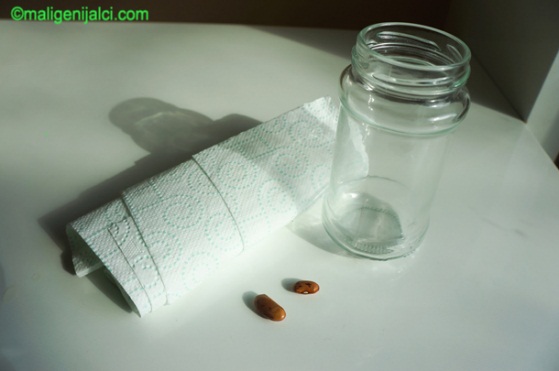 ZADATAK:U staklenku stavi malo vodeUbaci papirStavi grahSvaki dan poškropi s malo vodeStaklenku drži na prozoru( treba joj sunca i svjetla)Promatraj nekoliko dana što se događa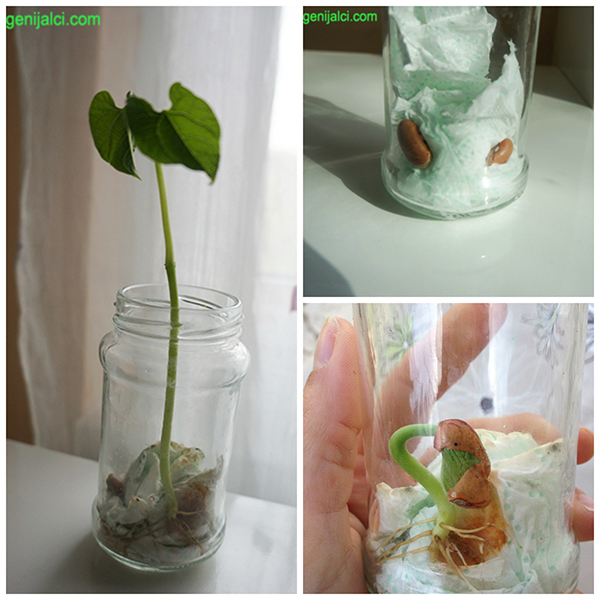 